         Verslag Schoolraad 17/09/2019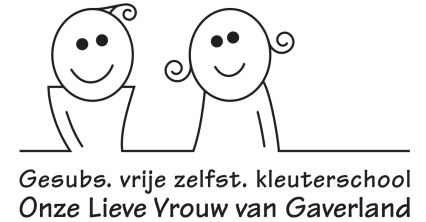 Aanwezig , Carine Van Overtveldt, Carine Vervaet, Pieter Van Bastelaere, An Marischal, Wies Truyman Rita Van Mieghem, Inge BalliauwGoedkeuring vorig verslagHet verslag van de vorige vergadering (20/06/2019) wordt goedgekeurd.  Het verslag zal gepubliceerd worden op de website van de schoolraad.Samenstelling schoolraadVerwelkoming An Marischal als nieuwe secretaris, ter vervanging van Els. De infofiche werd reeds aangepast, de website volgt nog. De schoolraad is een decretale verplichting, waarin drie partijen vertegenwoordigd zijn.– De ouders, vertegenwoordigd door Pieter en An– De Lokale gemeenschap, vertegenwoordigd door Rita en Wies.– De pedagogische raad en directie, vertegenwoordigd door Juf Carine, Juf Inge en Carine.Leerlingenaantallen en aanwending lestijden In het schooljaar 2019-2020 zijn er op de beide scholen mengklassen gevormd.In het Centrum houdt dit in dat de 1ste kleuters samen met de peuters zullen verdeeld worden. De 2de kleuters en de 3de kleuters zullen ook samen in een klas komen te zitten. Er wordt hierdoor momenteel gesproken over ‘Jongste kleuters’ en ‘oudste kleuters’. J1 bestaat uit 18 kleuters, waarvan 4 peuters. Tot december zullen hier alvast geen extra peuters bijkomen. De andere Jongste klassen bestaan uit 13 tot 15 kleuters; gedurende het jaar zullen hier druppelsgewijs peuters bijkomen. De oudste kleuters zijn klassen van 23 of 24 kleuters. Totaal aantal kleuters in het centrum is 176,Op de Gaverland stappen er maar 2 peuters in op 2 september. De andere klassen zijn mengklassen geworden. Hier gaan de de 2de kleuters verdeeld worden over het aantal klassen.   Juf Tinie ondersteunt de andere klassen mee door bv. Yoga, Bodymap,… Totaal aantal kleuters in Gaverland momenteel 75.Doordat er een nieuw leerplan invoegen gaat, hebben ze ook het nieuwe ‘omkadering aanvangsbegeleiding’ opgericht. Dit zorgt voor extra ondersteuning naar tijdelijke leerkrachten of ondersteuring van de leerkrachten op zich naar het leerplan toe. Juf Sofie Cools zal dit op haar nemen en hierdoor zal zij 3u per week beschikbaar zijn om haar collega’s te ondersteunen bij vragen.Juf Annemie is PT herstart en wordt PT vervangen door juf Elise.Hieronder kan je de geplande invullingen zien voor de studiedagen volgend schooljaar:Proces gericht opvolgen van kleuters. Hier zullen ze verder ingaan op het nieuwe leerplan en dan voornamelijk rond het punt individuele zorg van het kind. Dit valt op 16/10De 2de dag gaan ze werken rond de taalontwikkeling van het jonge kind. Hoe kunnen ze het taalbeleid voeren op klasniveau, maar wel gelet op de noden van het kind/klas. Dit valt op 27/11De 3de en 4de studiedag zullen gaan over de excutive functie methodes. Hier zullen ze ingang op de zelfsturing van de kinderen. Sommige kinderen hebben hier nood en zullen dan via de school/leerkracht de nodige hulpmiddelen toegereikt krijgen. Deze zullen vallen op 15/01 en 20/05,Facultatieve verlofdagen zijn voorzien op vrijdag 27/09 en maandag 27/01Invoeren SchoolstraatReeds lang vraag naar geweest, pas na 3 jaar ingevoerd nadat Sint-Maarten dit mee aangekaart heeft. Het loopt bij hen reeds 2 jaar als proef.Proefproject van 6 maanden. Verloopt momenteel goed, slechts 3 auto’s die niet op de hoogte waren. Grootste probleem momenteel zijn de auto’s die naar het Balonneke moeten die nog doormogen.Heel wat ouders parkeren nu aan de Grote Baan en steken daar de straat over. Vraag of dit veiliger is?Gemachtigde opzichters hebben we meer dan nodig nu. Vorig jaar hebben er 8 de opleiding mee gevolgd. Ze geven aan dat ze liever aan de Grote Baan zouden staan dan aan de bakker. Waar is de verantwoordelijkheid van de politie hierbij? Kunnen zij mee ingeschakeld worden aan de Grote Baan?Wat indien er onvoldoende vrijwilligers zijn? De directie springt momenteel mee in. Coördinator Hans De Bock staat zeer hard open voor feedback.Ouders en kinderen zijn heel erkentelijk naar de gemachtigde opzichters toe.5. VariaEr wordt sinds september de mogelijkheid gegeven om warme maaltijden te kunnen eten op de lager school, met ondersteuning van het Balonneke. Hier zijn de eerste dag 4 leerlingen op ingetekend; ondertussen zijn ze met 10. Is dit ook mogelijk voor de kleuterschool?Er werd beslist om dit niet toe te passen in de kleuterschool o.w.v. twee belangrijke redenenOrganisatorisch moeilijk doordat ze kunnen inschrijven per dag. Kleuters moeten gehaald worden en teruggebracht, dit wordt veel te complex.Er zou een onderscheid verschijnen tussen Centrum en Gaverland, doordat het in Gaverland niet mogelijk is. Dit willen we niet.6. Vergaderingen schooljaar 2019 – 2020Volgende vergaderingen:Dinsdag: 11/02/2020Donderdag: 25/06/2020Telkens om 19u in het Centrum.